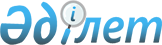 О проекте Меморандума о сотрудничестве между Евразийской экономической комиссией и Правительством МонголииРаспоряжение Коллегии Евразийской экономической комиссии от 16 июня 2015 года № 54

      1. Одобрить проект Меморандума о сотрудничестве между Евразийской экономической комиссией и Правительством Монголии (прилагается).

      Поручить Председателю Коллегии Евразийской экономической комиссии Христенко В.Б. подписать указанный Меморандум, разрешив в ходе переговоров о его подписании вносить в прилагаемый проект изменения, не имеющие принципиального характера.



      2. Настоящее распоряжение вступает в силу с даты его подписания.      Председатель

      Коллегии Евразийской

      экономической комиссии                     В. Христенко

Проект МЕМОРАНДУМ

o сотрудничестве между Евразийской экономической комиссией 

и Правительством Монголии       Евразийская экономическая комиссия и Правительство Монголии, далее именуемые Сторонами, 

      признавая важность развития всестороннего взаимодействия между государствами – членами Евразийского экономического союза 

(далее – государства-члены) и Монголией,

      стремясь к открытию новых перспектив торгово-экономического сотрудничества между государствами-членами и Монголией,

      основываясь на принципах равенства, открытости, добросовестности и взаимоуважения,

      заключили настоящий Меморандум о нижеследующем:I. Цель сотрудничества      1. Целью сотрудничества в рамках реализации настоящего Меморандума является содействие развитию всестороннего сотрудничества между государствами-членами и Монголией, повышению эффективности взаимной торговли и реализации мер, направленных на устранение барьеров, препятствующих развитию торговли.II. Направления сотрудничества      2. Стороны в рамках своей компетенции будут осуществлять сотрудничество по следующим направлениям:

      анализ и оценка возможности устранения тарифных и нетарифных барьеров в целях содействия увеличению торгового оборота между государствами-членами и Монголией;

      упрощение торговых и таможенных процедур, в том числе процедур таможенного оформления, в торговле между государствами-членами и Монголией;

      совершенствование механизмов применения мер технического регулирования, санитарных, ветеринарно-санитарных и карантинных фитосанитарных мер в торговле между государствами-членами и Монголией;

      развитие сотрудничества в сфере транспорта в целях создания эффективных, надежных и стабильных транспортных маршрутов и оказания транспортных услуг;

      развитие сотрудничества по вопросам конкурентной политики в целях развития добросовестной конкуренции для обеспечения роста деловой активности, сбалансированной торговли и производства качественной продукции;

      развитие сотрудничества в сфере агропромышленного комплекса в целях обеспечения продовольственной безопасности, а также создания условий для повышения конкурентоспособности субъектов агропромышленного комплекса государств-членов и Монголии;

      иные направления, представляющие взаимный интерес.III. Формы сотрудничества      3. В целях организации взаимодействия в рамках реализации настоящего Меморандума Стороны формируют рабочую группу по взаимодействию между Евразийской экономической комиссией и Правительством Монголии (далее – рабочая группа).

      Руководство деятельностью рабочей группы будет осуществляться сопредседателями от Евразийской экономической комиссии и Правительства Монголии.

      Встречи на уровне сопредседателей рабочей группы будут организовываться не менее 1 раза в год. 

      Дата и место проведения заседания рабочей группы и повестка дня будут определяться сопредседателями рабочей группы. Результаты заседаний рабочей группы будут документироваться протоколами.

      4. Стороны в рамках реализации настоящего Меморандума будут взаимодействовать путем:

      обмена информацией и документами о мерах, оказывающих влияние на взаимную торговлю, и обсуждения других вопросов, касающихся торгово-экономических отношений между государствами-членами и Монголией и представляющих взаимный интерес;

      обмена статистической информацией о динамике торговых потоков между государствами-членами и Монголией;

      подготовки аналитических и других обзоров по вопросам, представляющим взаимный интерес;

      разработки рекомендаций в целях содействия сотрудничеству бизнес-сообществ, объединений и ассоциаций бизнеса государств-членов и Монголии, а также при необходимости совместных планов и программ сотрудничества.IV. Заключительные положения      5. В рамках реализации настоящего Меморандума не подлежит передаче информация, доступ к которой ограничен в соответствии с международными договорами и актами, составляющими право Евразийского экономического союза, законодательством государств-членов и Монголии.

      Информация, полученная Сторонами на основании настоящего Меморандума, может быть передана третьим лицам только при наличии письменного согласия предоставившей ее Стороны. 

      6. Стороны будут стремиться осуществлять регулярные контакты между членами Коллегии Евразийской экономической комиссии и членами Правительства Монголии.

      7. Настоящий Меморандум не является международным договором и не создает прав и обязательств, регулируемых международным правом.

      8. Настоящий Меморандум применяется с даты его подписания.

      9. В настоящий Меморандум по взаимному согласию Сторон могут быть внесены изменения путем подписания соответствующего протокола.

      10. Любая из Сторон вправе прекратить действие настоящего Меморандума посредством направления другой Стороне соответствующего письменного уведомления. Применение настоящего Меморандума прекращается с даты получения такого уведомления другой Стороной.      Подписано в городе ________________ «____» __________ 2015 года в двух экземплярах, каждый на русском и монгольском языках, причем оба текста имеют одинаковую силу.
					© 2012. РГП на ПХВ «Институт законодательства и правовой информации Республики Казахстан» Министерства юстиции Республики Казахстан
				За Евразийскую 

экономическую комиссиюЗа Правительство 

Монголии